Reģ. Nr.90002181025 Atbrīvošanas aleja 95, Rēzekne, LV-4601 Tel/Fax:+371 64624300e-pasts: pasts@latgale.lv www.latgale.lv PRESES  RELĪZERĪGĀ OTRO REIZI AIZVADĪTA LATGALES DIENA!2015. gada 15. augustā Rīgā, Jēkaba laukumā Rīgas svētku ietvaros jau otro gadu pēc kārtas notika Latgales diena, ko rīkoja Latgales plānošanas reģions sadarbībā ar Latgales Uzņēmējdarbības centru un biedrību “Latgales tematiskie ciemi”.Visas dienas garumā no plkst. 10.00 līdz 19.00 Jēkaba laukumā darbojās Latgales mājražotāju un amatnieku tirdziņš, amatnieki piedāvāja interesentiem meistarklases un visas dienas garumā pasākuma apmeklētājus izklaidēja labākie Latgales tautas muzikanti un dejotāji!Jau otro gadu pēc kārtas Rīgas svētku laikā pasākuma apmeklētāji varēja iepazīties ar  Latgales ceļojošā tirgus dalībniekiem un Latgales tematiskajiem ciemiem: Višķu amatnieku ciemu, Nākotnes ozolu ciemu, Skaistās Izabellas ciemu, Kotleru vīna ciemu, Tirgus ciemu, Muzikantu ciemu, Goda saimnieču ciemu, Turku pirts ciemu, Raibās pūralādes ciemu.Apmeklētājiem bija iespēja iegādāties īstus Latgales lauku labumus: smaržīgu, uz kļavu lapām un klona ceptu rupjmaizi, lauku sievu sietu mājas sieru, kūpinātu gaļu, mājas desas un speķi, aveņu un upeņu mājas vīnus, īstu lauku miestiņu, marmelādes no ogu sulām, medus un vaska izstrādājumus, zāļu tējas, zupu no lielā saimes katla un papildus tam visam -  baudīt viesmīlīgu un omulīgu gaisotni kā Latgalē! Jēkaba laukumā varēja vērot gan podnieku darbošanos ar mālu, audēju aušanu stellēs, gan kalēja kalšanu kalvē, kā arī iegādāties amata meistaru izstrādājumus: tradicionālo Latgales keramiku, pinumus, izšuvumus u.c. Visu dienu darbojās radošās darbnīcas tapošanā, salmu leļļu tīšanā, “Zīļuku” izgatavošanā, burbuļu pūšanā, vainagu pīšanā.Par lustīgu svētku atmosfēru parūpējās kapella “Sābri” no Muzikantu ciema Saļņavā un grupa “Velvets” no Līvāniem, jauniešu folkloras kopa “Sudobri”, kā arī deju kopa “Vanagi” no Vārkavas novada!“Ir neizsakāms prieks par to, ka šis pasākums notiek un pamazām kļūst par tradīciju! Vēl lielāks prieks par mūsu ļaudīm, kam ir ar ko lepoties un ir ko parādīt un iemācīt arī citiem! Visas Latgales vārdā vēlos pateikties pasākuma dalībniekiem, jo bez viņiem šie svētki nebūtu bijuši iespējami!” pēc pasākuma savās domās dalās Latgales plānošanas reģiona attīstības padomes priekšsēdētāja Alīna Gendele.Latgales dienu Rīgā rīko Latgales plānošanas reģions sadarbībā ar biedrību “Latgales Tematiskie ciemi” Norvēģijas finanšu instrumenta līdzfinansētās programmas „Kapacitātes stiprināšana un institucionālā sadarbība starp Latvijas un Norvēģijas valsts institūcijām, vietējām un reģionālām iestādēm” projekta „Reģionālās politikas aktivitāšu īstenošana Latvijā un reģionālās attīstības pasākumu izstrāde” ietvaros.Projekta mērķis ir stiprināt Latvijas pašvaldību un reģionu kapacitāti un sniegt atbalstu uzņēmējdarbības veicināšanas jautājumos.Latgales galvenās aktivitātes tiks vērstas uz to, lai  reģionā  aktivizētu vietējos resursus un vietējās partnerības starp uzņēmējiem, vietējām publiskajām iestādēm, kultūras un izglītības iestādēm, finanšu sektoru un nevalstisko sektoru un paaugstinātu reģiona attīstības līmeni.Projekta īstenotājs: Vides aizsardzības un reģionālās attīstības ministrija.Projekta partneri Latvijā: Latgales, Vidzemes, Rīgas, Zemgales un Kurzemes plānošanas reģioni.Projekta partneri Norvēģijā: Norvēģijas Pašvaldību un reģionālās attīstības ministrija, Oppland reģionālā līmeņa pašvaldība un Aust-Agder reģionālā līmeņa pašvaldība.Visu partneru visa projekta kopējās izmaksas: EUR 1 172 029.00 EUR Papildus informācija par projektu pieejama http://latgale.lv/lv/luc/projekti/nfi_proj_reg_pol_akt_ist  un http://www.varam.gov.lv/lat/fondi/grants/EEZ_2009_2014/nfi_programma/?doc=14951LATGALES PLĀNOŠANAS REĢIONS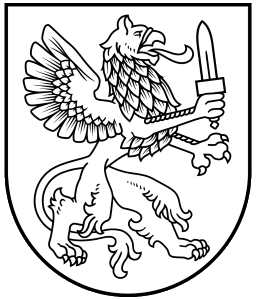 